PENERAPAN MODEL PEMBELAJARAN PROBLEM BASED LEARNING UNTUK MENINGKATKAN KETERAMPILAN DAN RASA PERCAYA DIRI SISWAPenelitian tindakan kelas pada tema 2 kegemaranku sub tema 2 gemar bernyanyi dan menari kelas 1 sd cimenyan 1 Kabupaten Bandung )SKRIPSI disusun untuk memenuhi salah satu syarat memperoleh gelarSarjana PendidikanProgram Studi Pendidikan Guru Sekolah Dasar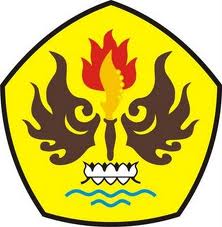 olehFITRI SUGIRI105060210PROGRAM STUDI PENDIDIKAN GURU SEKOLAH DASARFAKULTAS KEGURUAN DAN ILMU PENDIDIKANUNIVERSITAS PASUNDANBANDUNG 2014